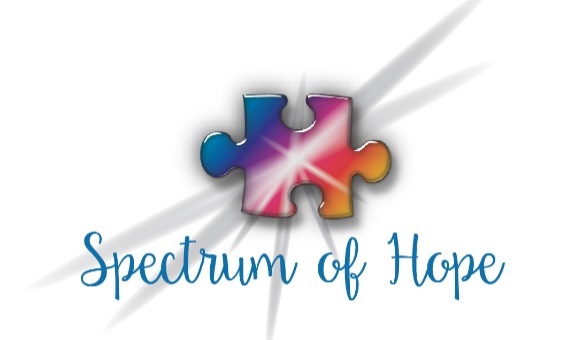 11407 Meadowlark Drive * Ijamsville, MD 21754240-630-HOPE (4673) www.spectrumofhopemd.com Employment ApplicationName: ______________________________________________________________________________Address: _________________________________________________________________________________________________________________________________________________________________Email: __________________________________________Phone: _____________________________Social Security No.: __________________________________________________________________Are you legally entitled to work in the United States?  Yes / No  Number of hours working with children (under 21) with autism and/or other developmental disabilities – must be able to document specifics: _______________________________________ Have you ever pled “guilty” or “no contest” to or been charged of a crime?     Yes / NoIf yes, please give dates and details: ________________________________________________________________________________________________________________________________________  Answering yes to these questions does not constitute an automatic rejection to employment.  Date of the offense, seriousness and nature of the violation, rehabilitation and position applied for will be considered. Position Applying for: ________________________________________________________________When can you start: __________________________________________________________________How you are willing to commute: ______________________________________________________How many hours looking to work:How you hear about us: _______________________________________________________________   Education High SchoolName of School: _____________________________________________________________________ Address: ____________________________________________________________________________ _____________________________________________________________________________________ Number of years attended: __________________________ Did you graduate?  Yes / No  College Name of School: _____________________________________________________________________ Address: _________________________________________________________________________________________________________________________________________________________________  Number of years attended: __________________________ Did you graduate?  Yes / No  What degree: ________________________________________________________________________Post Graduate  Name of School: _____________________________________________________________________ Address: _________________________________________________________________________________________________________________________________________________________________  Number of years attended: __________________________ Did you graduate?  Yes / No  What degree: _______________________________________________________________________Employment History - Beginning with your most recent employment and working back in time, please give the following information: Employer:  __________________________________________________________________________Address:  ________________________________________________________________________________________________________________________________________________________________Phone Number:  _____________________________________________________________________Job Title:  ___________________________________________________________________________Duties: ___________________________________________________________________________________________________________________________________________________________________Dates of Employment: ________________________________________________________________ Supervisor: __________________________________________________________________________  Reason for Leaving: __________________________________________________________________ Employer:  __________________________________________________________________________Address:  ________________________________________________________________________________________________________________________________________________________________Phone Number:  _____________________________________________________________________Job Title:  ___________________________________________________________________________Duties: ___________________________________________________________________________________________________________________________________________________________________Dates of Employment: ________________________________________________________________ Supervisor: __________________________________________________________________________  Reason for Leaving: __________________________________________________________________ Employer:  __________________________________________________________________________Address:  ________________________________________________________________________________________________________________________________________________________________Phone Number:  _____________________________________________________________________Job Title:  ___________________________________________________________________________Duties: ___________________________________________________________________________________________________________________________________________________________________Dates of Employment: ________________________________________________________________ Supervisor: __________________________________________________________________________  Reason for Leaving: __________________________________________________________________ Employer:  __________________________________________________________________________Address:  ________________________________________________________________________________________________________________________________________________________________Phone Number:  _____________________________________________________________________Job Title:  ___________________________________________________________________________Duties: ___________________________________________________________________________________________________________________________________________________________________Dates of Employment: ________________________________________________________________ Supervisor: __________________________________________________________________________  Reason for Leaving: __________________________________________________________________ References - Please provide the names of three references that are not related to you.  Name:_________________________________________  Phone no.: __________________________ Relationship:___________________________________ Years Known: ________________________ Name:_________________________________________  Phone no.: __________________________ Relationship:___________________________________ Years Known: ________________________Name:_________________________________________  Phone no.: __________________________ Relationship:___________________________________ Years Known: ________________________Additional Qualifications: Please tell us about any other training, certificates, skills or achievements that you feel should be considered. ______________________________________________________________________________________________________________________________________________________________________________________________________________________________________________________________________________________________________________________________________________________________________________________________________________________________________________________________________________________________________________________________By signing below, I assert that my answers are true and complete.  I understand that if I am hired, any false or incomplete statements in this application will be grounds for immediate discharge.Applicant’s Signature: _____________________________________________ Date: _____________For Office use Only:Reviewed By: ________________________________________________________________________Notes: SundayMondayTuesdayWednesdayThursdayFridaySaturday